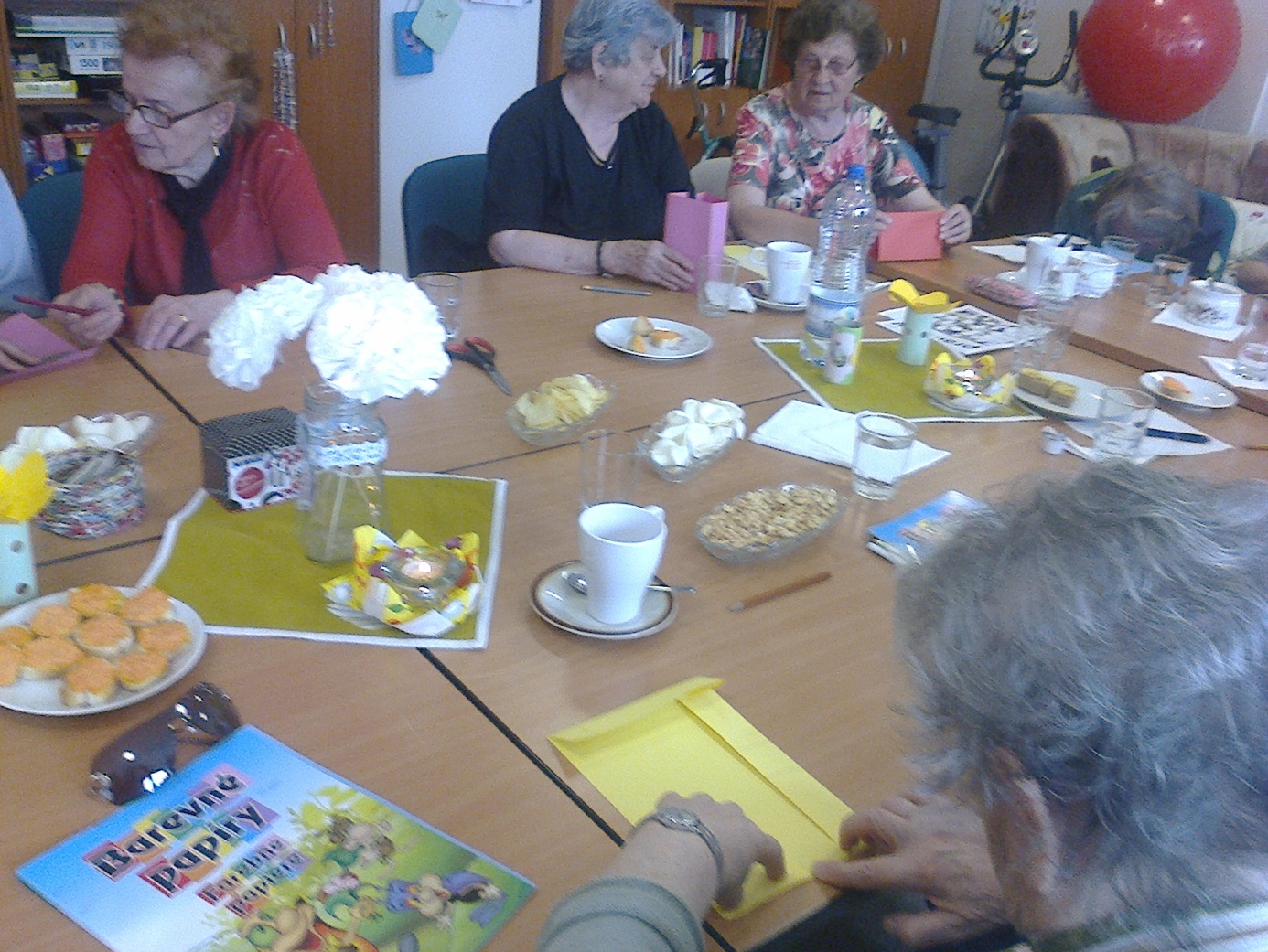                                        Tvorivé aktivity z grantu GSK – taštičky a košíčky z papiera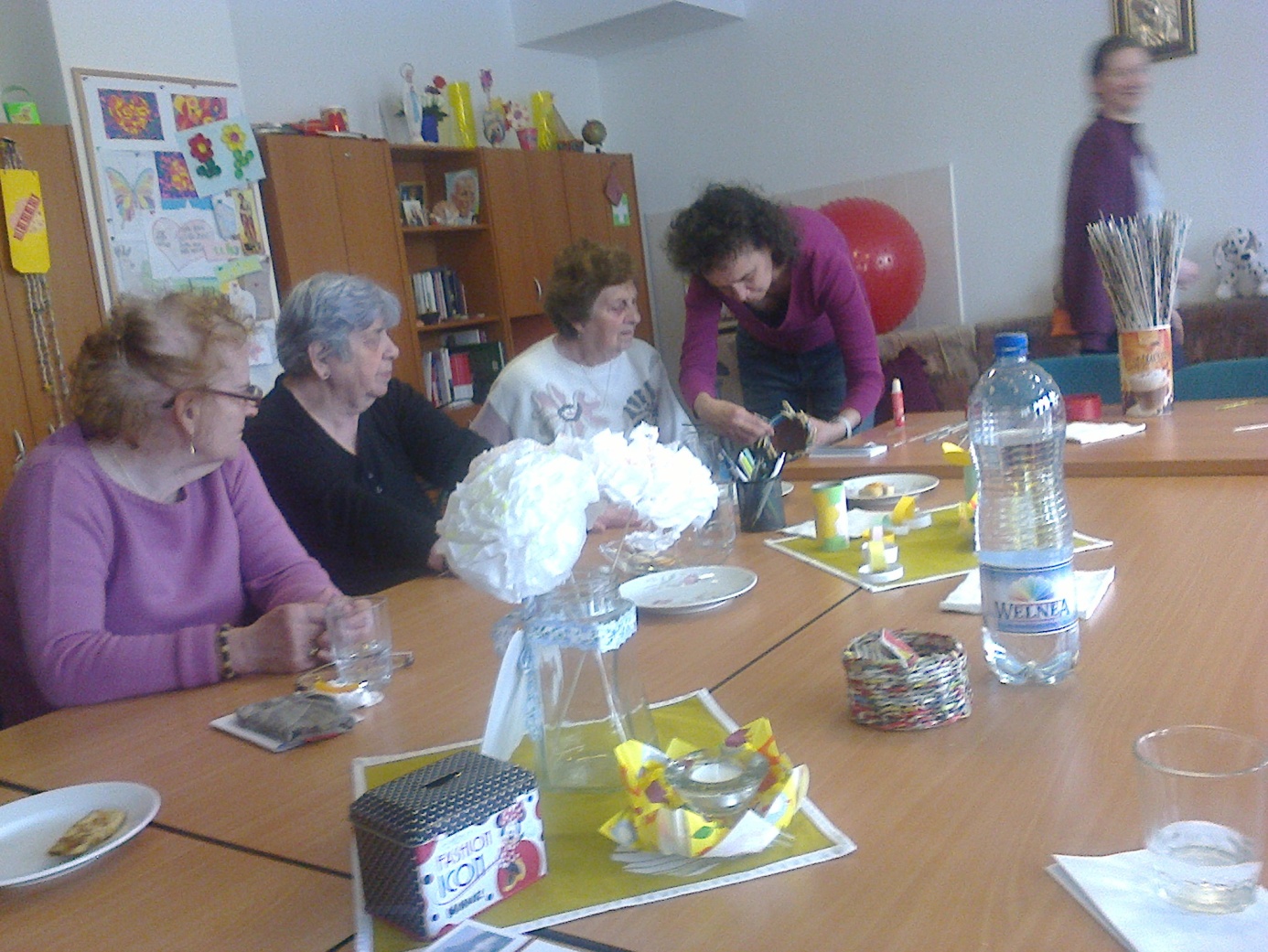 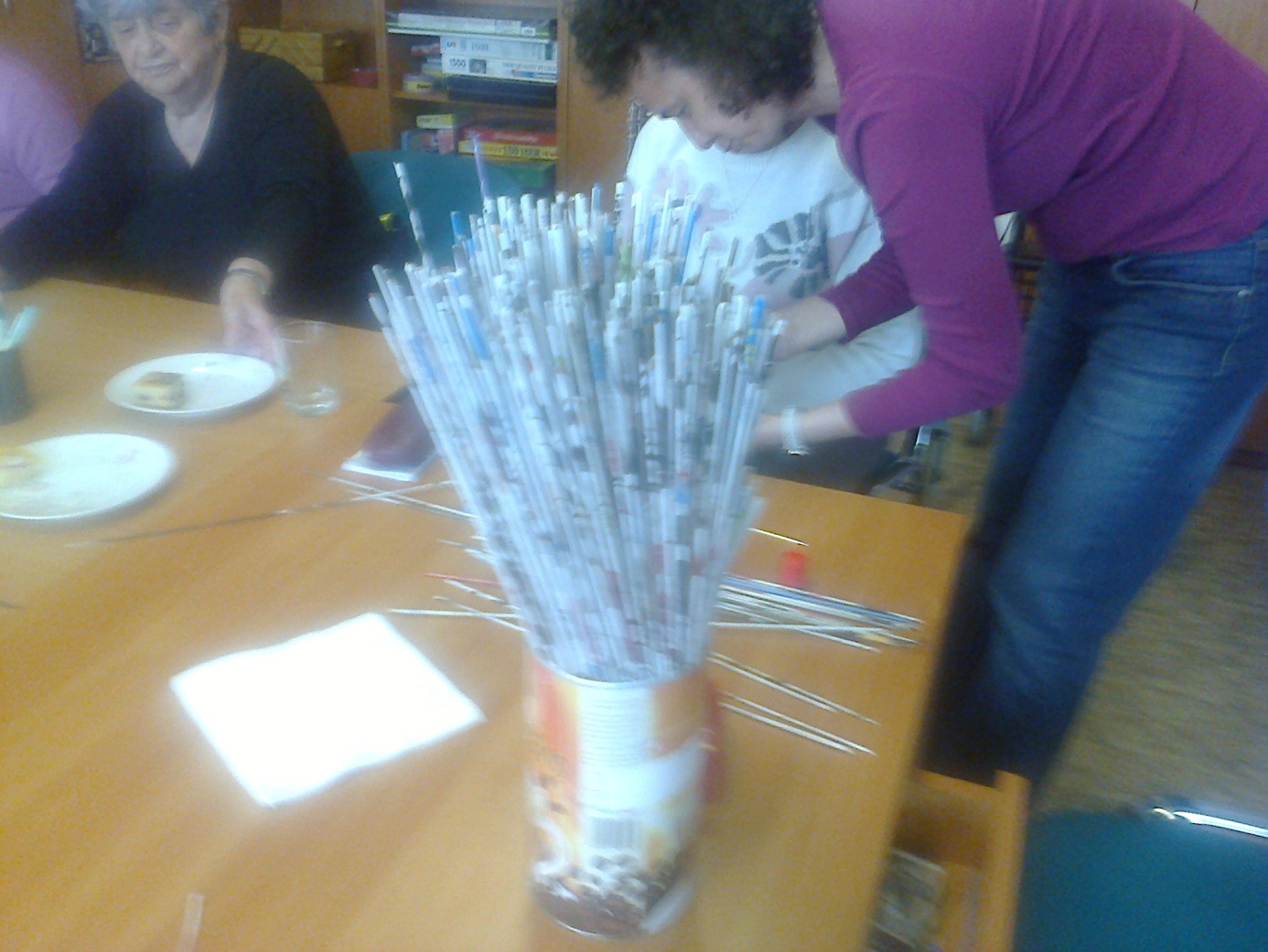 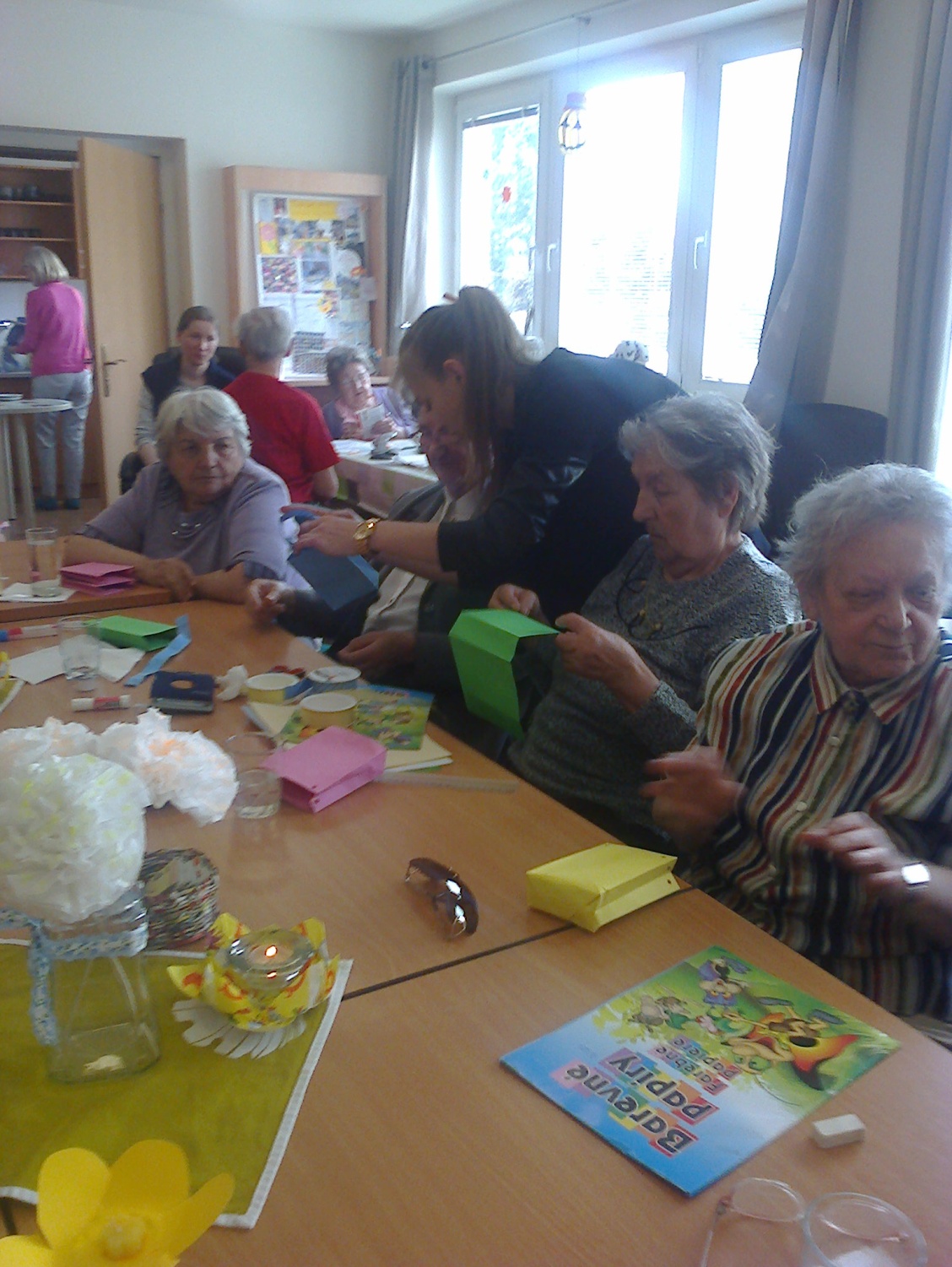 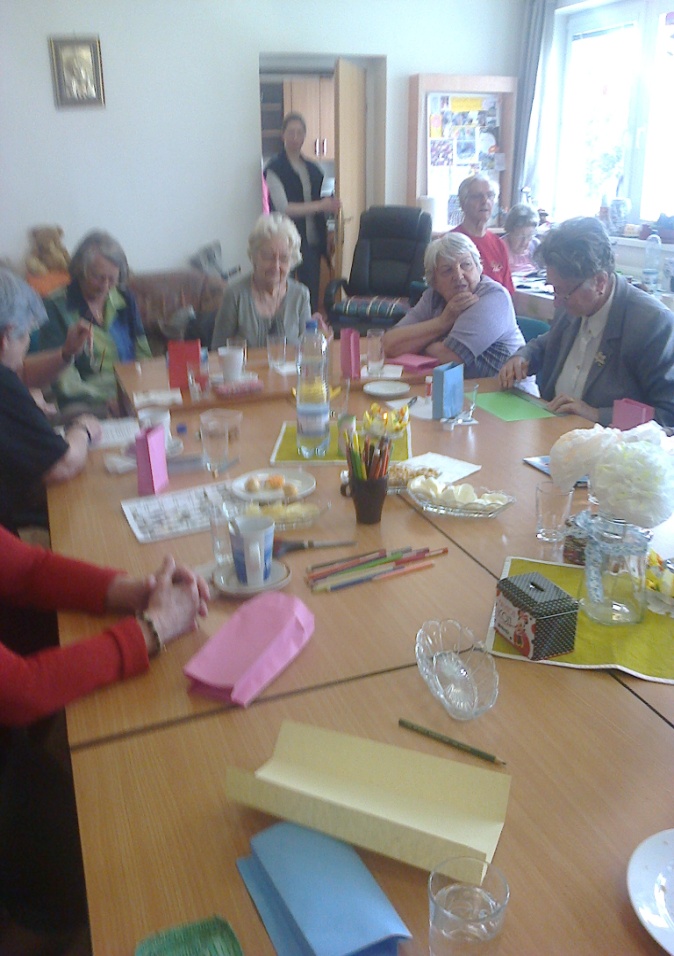 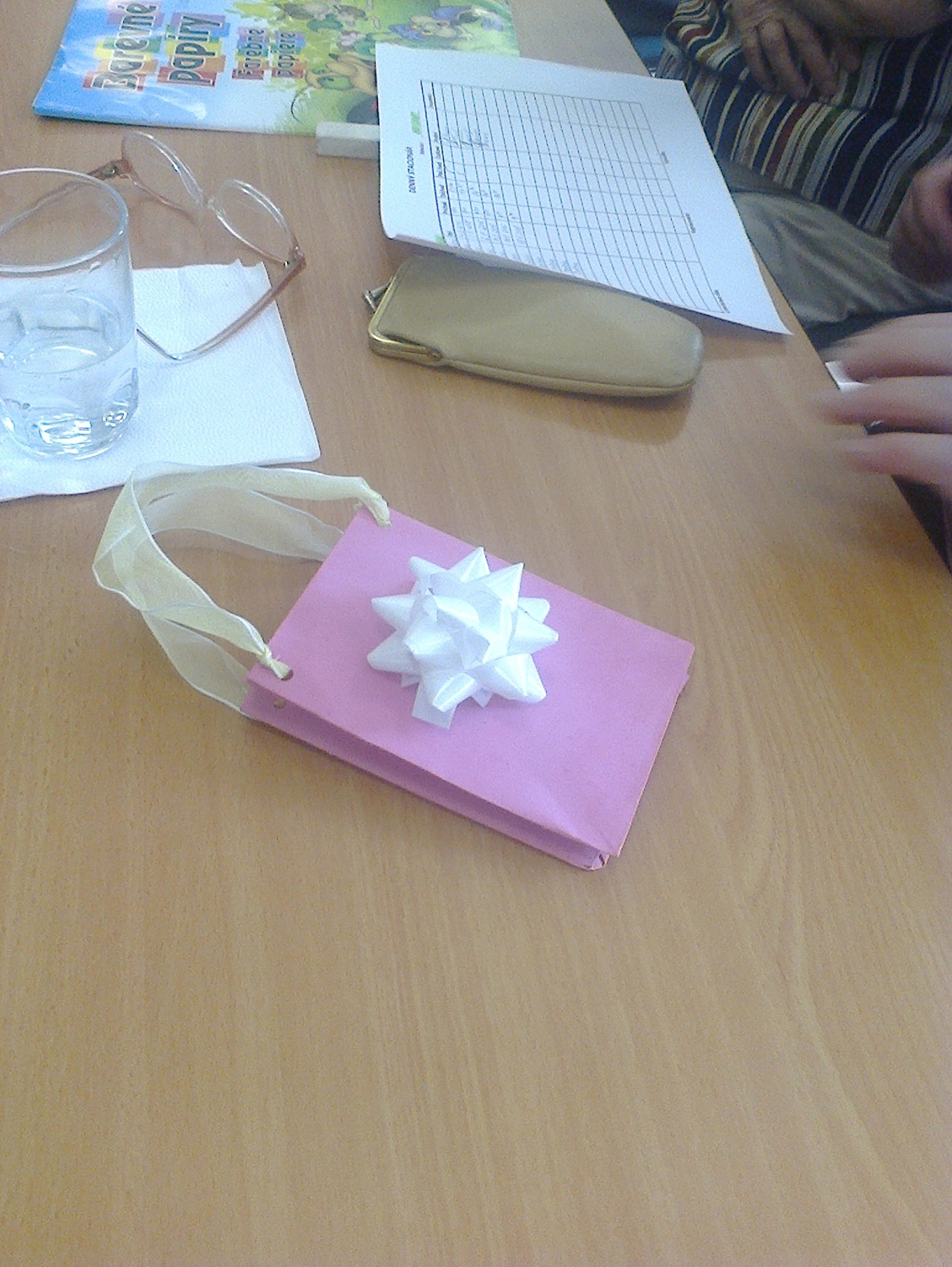 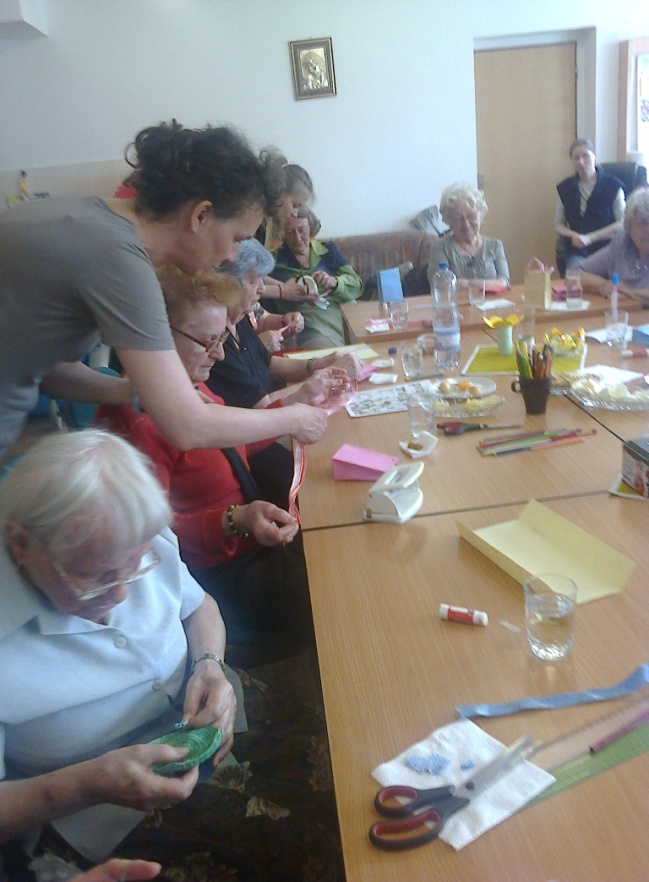 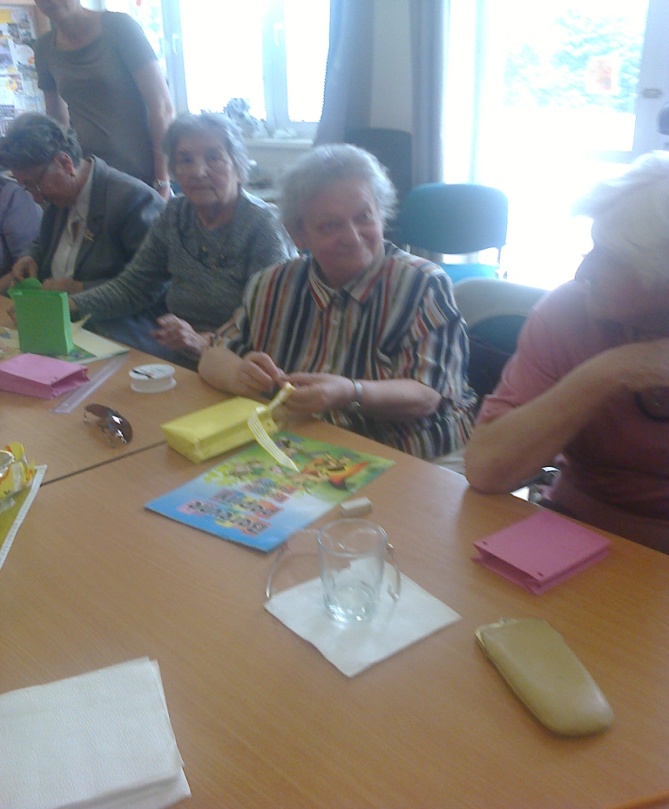 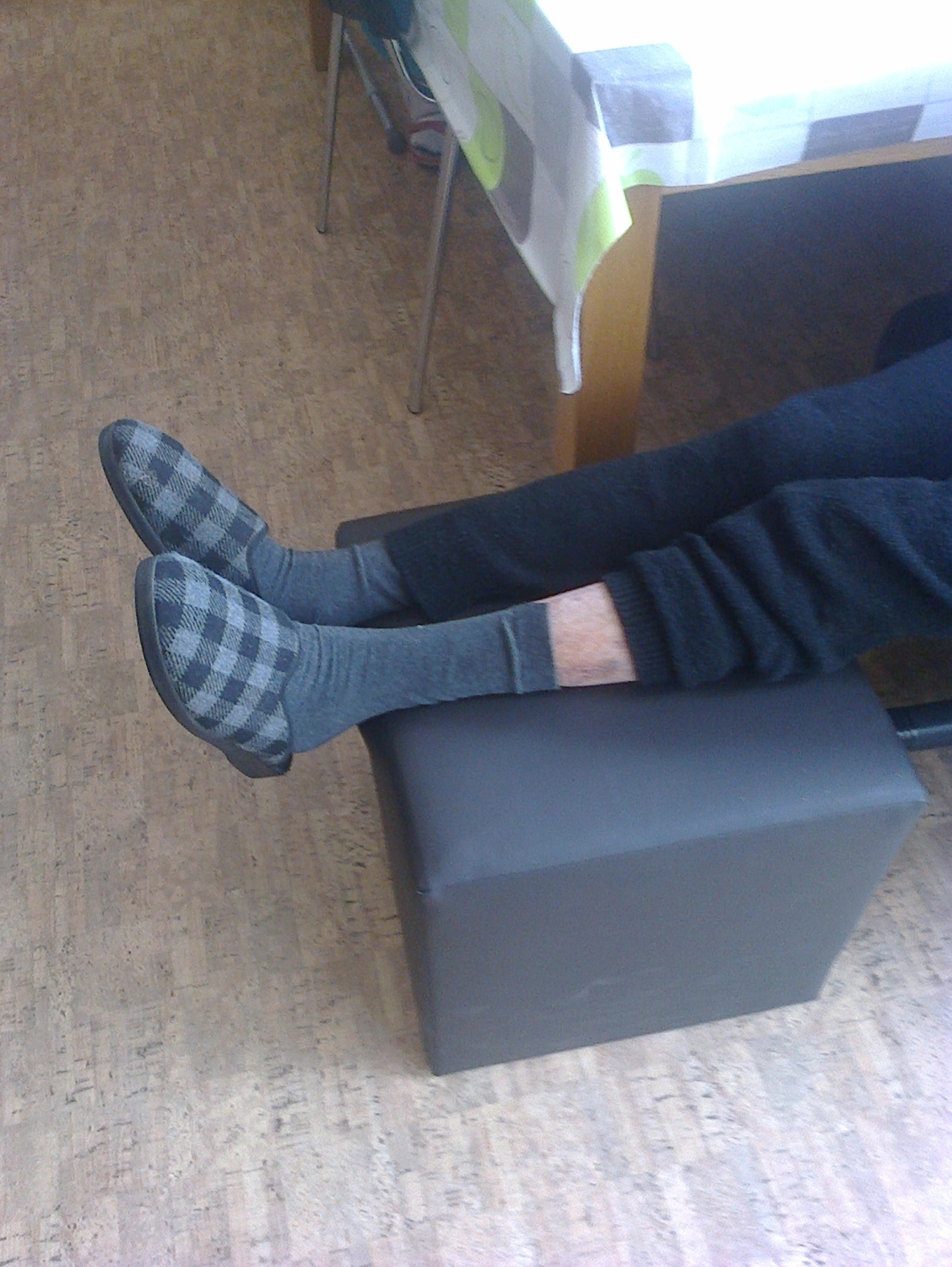                                    Nákup z grantu GSK taburetky a materiál na tvorivé dielne      Ďakujeme Fondu GSK za poskytnutie grantu vo výške 440.-€ na tvorivé dielne v stacionári ako aj na zakúpenie  cvičiacich potrieb.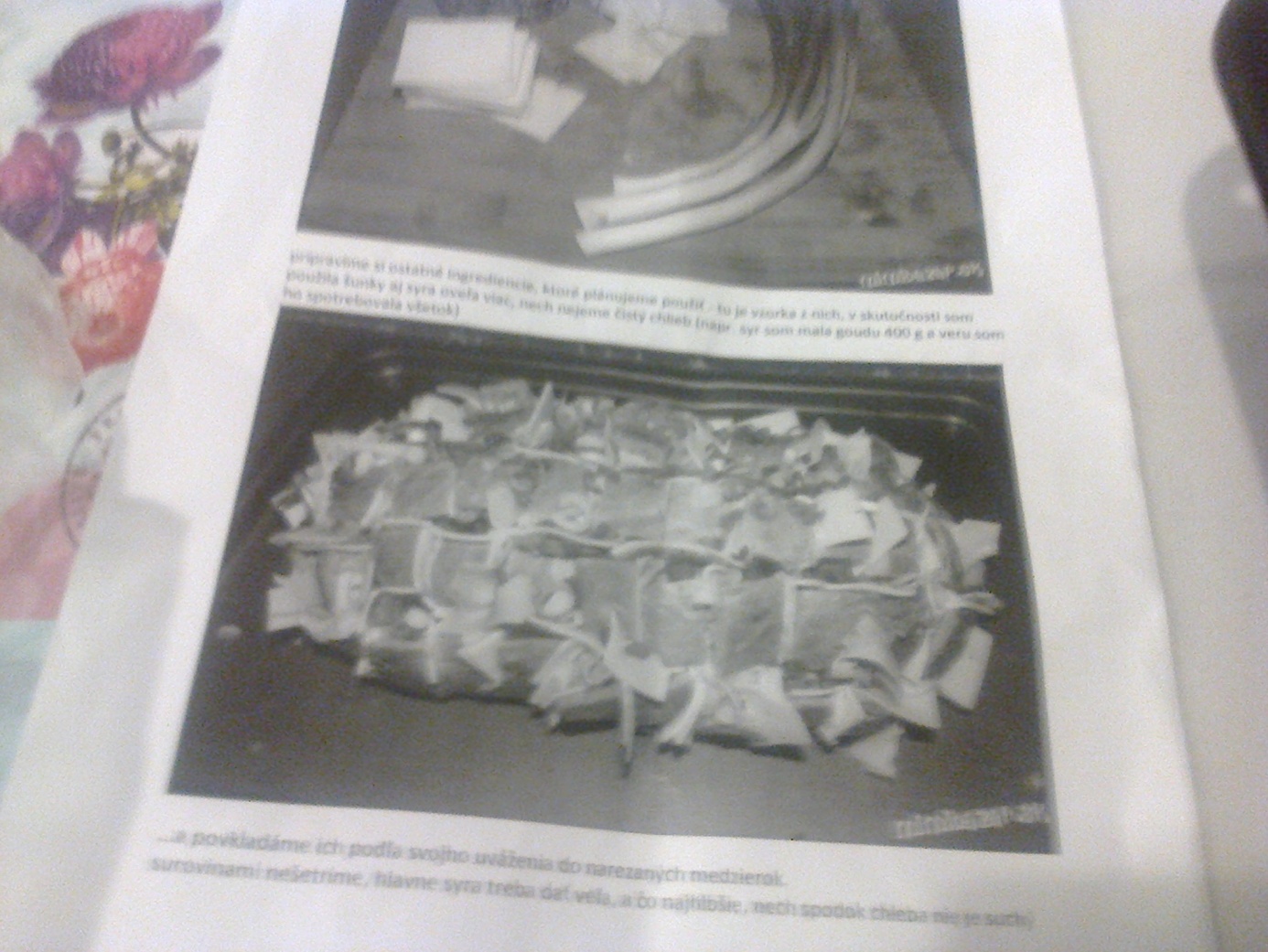 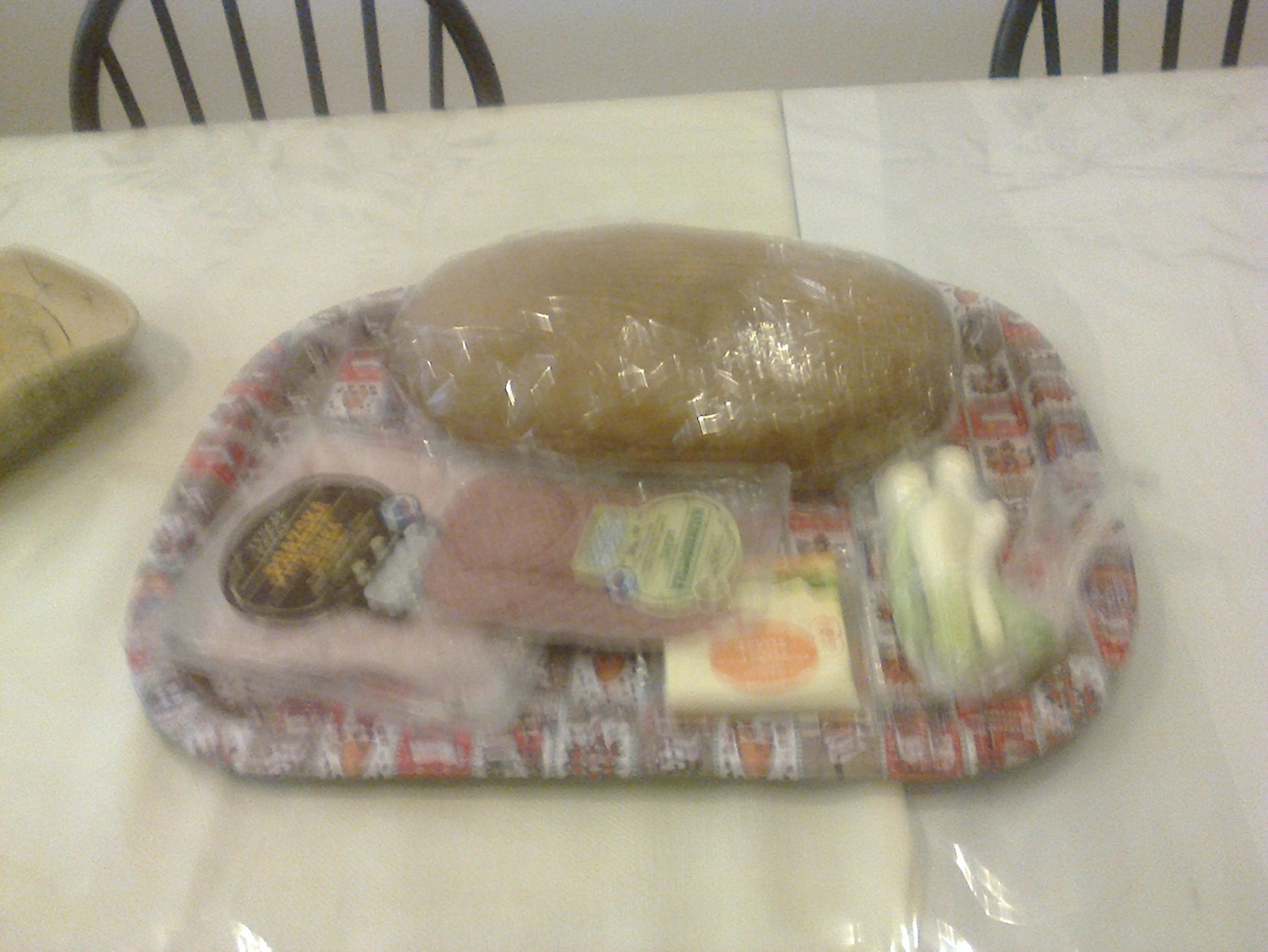                Pečenie naplneného chleba podľa predlohy – tvorivé dielne - stacionár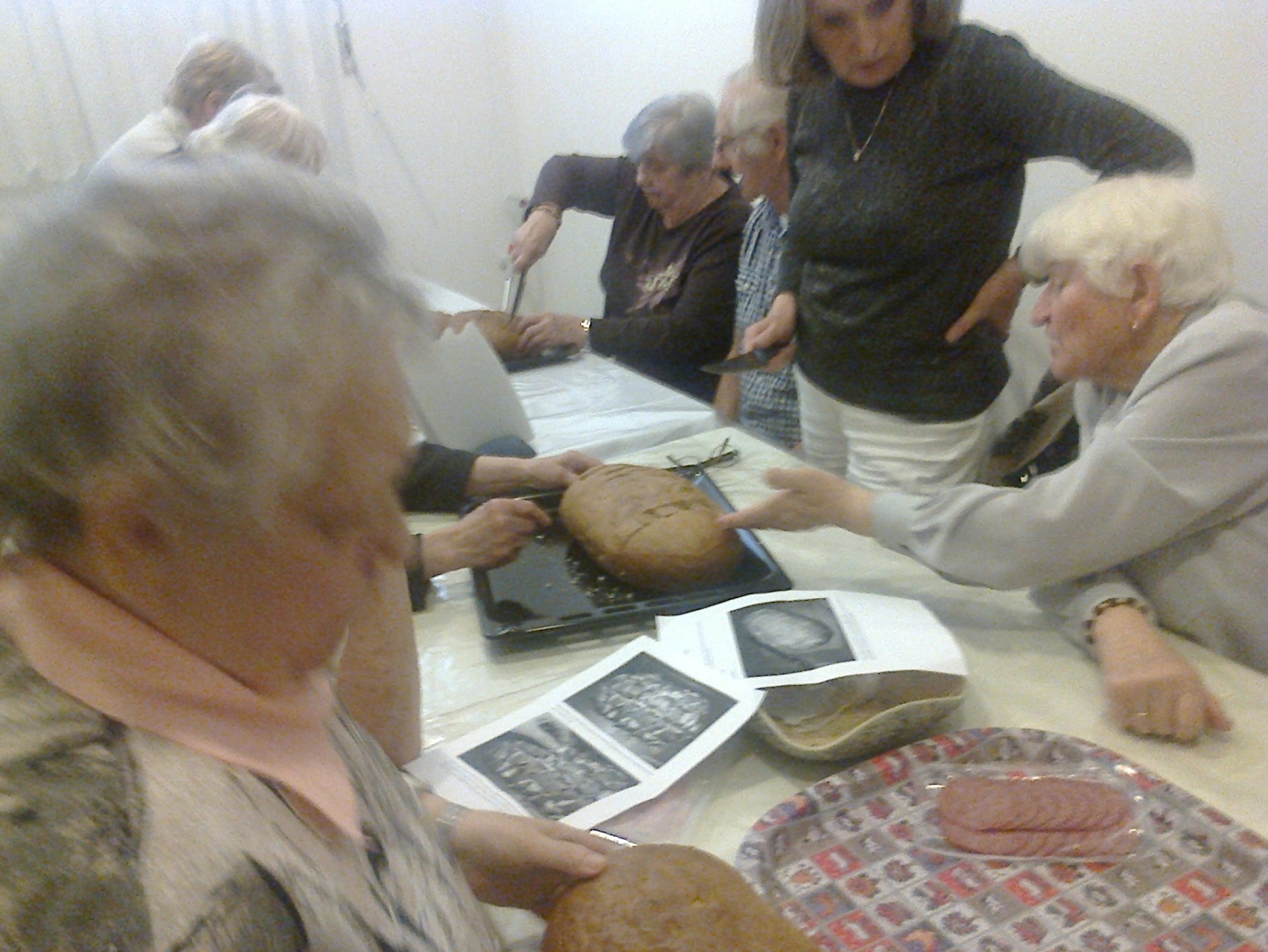 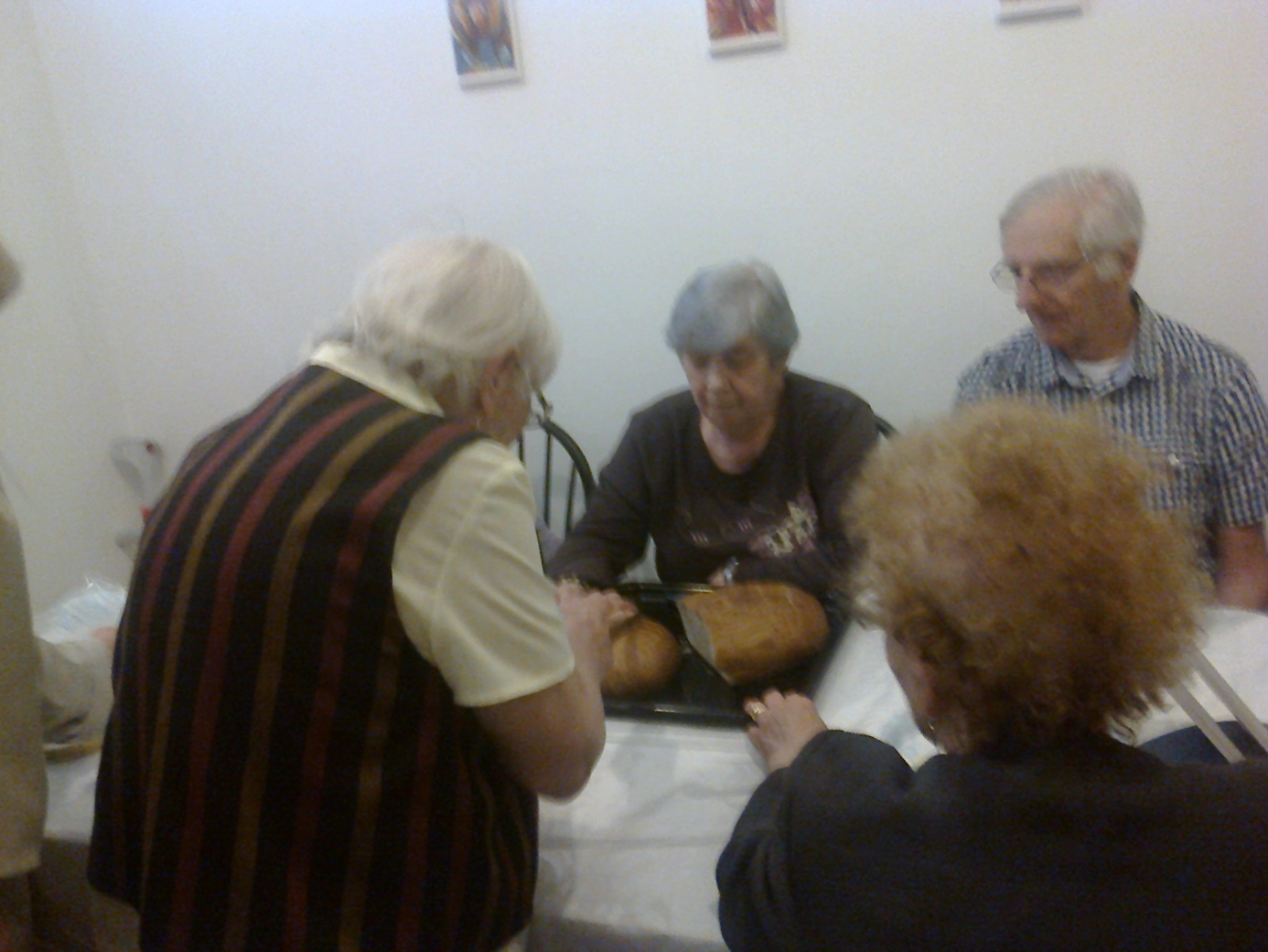 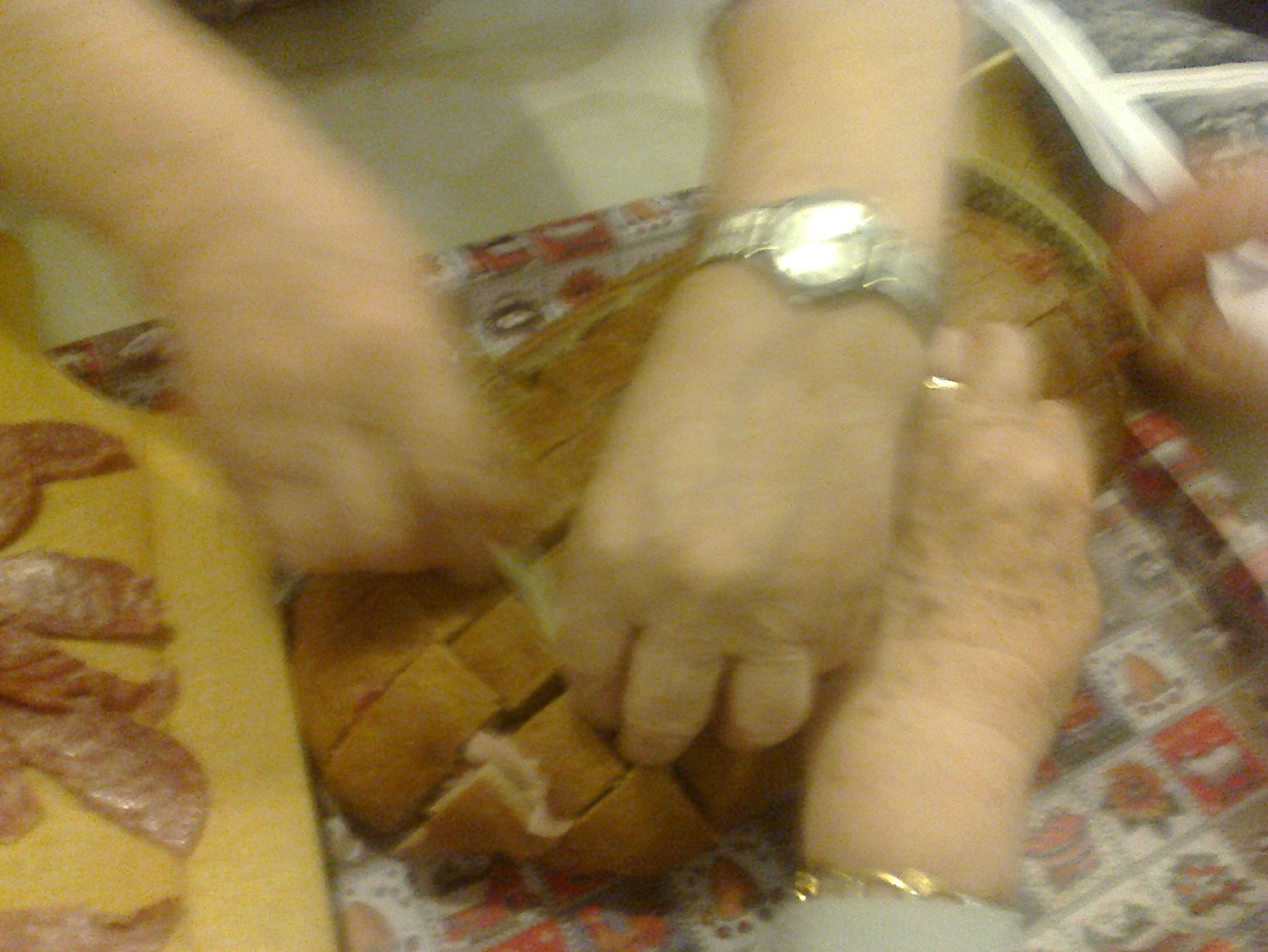 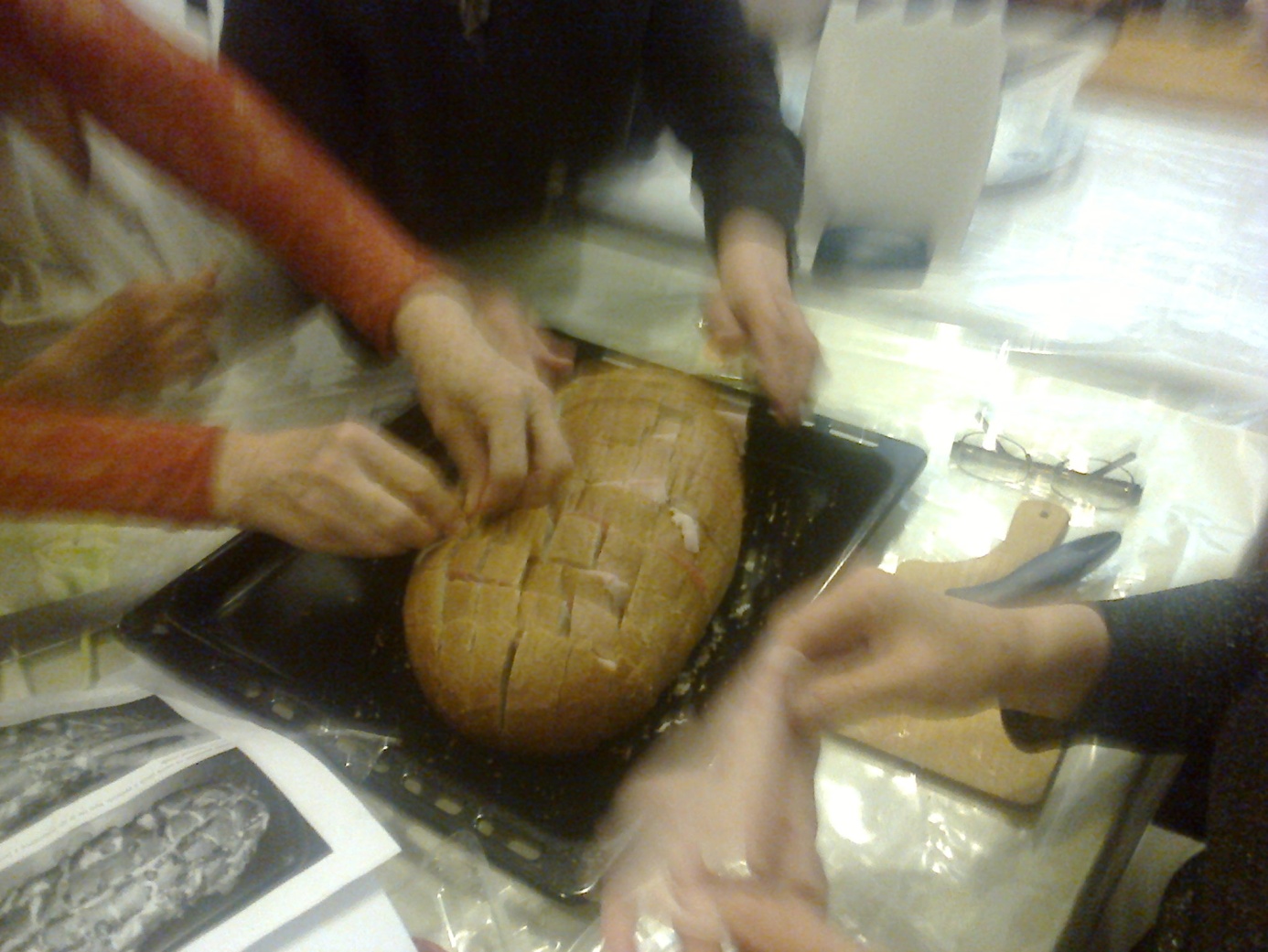 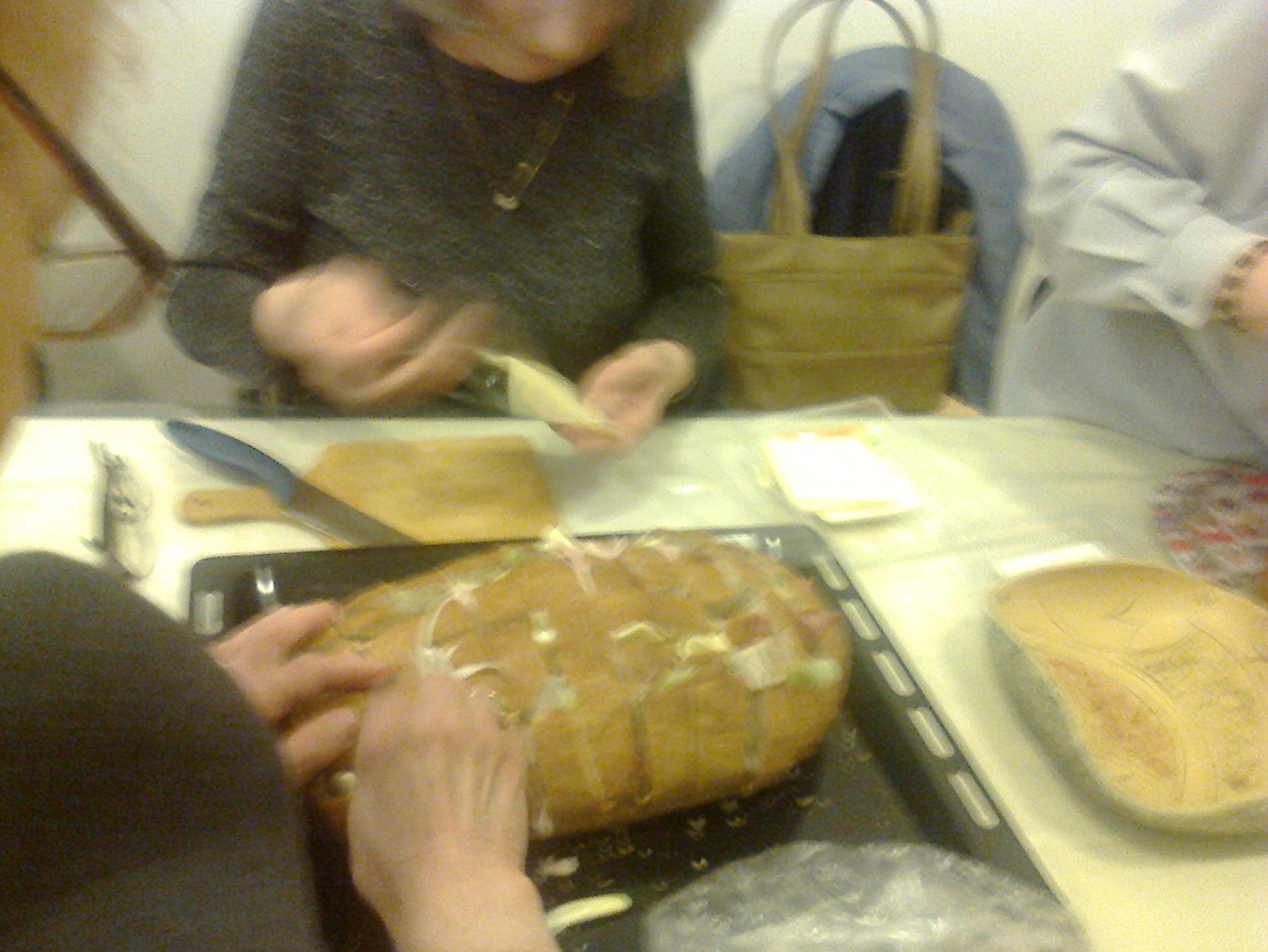 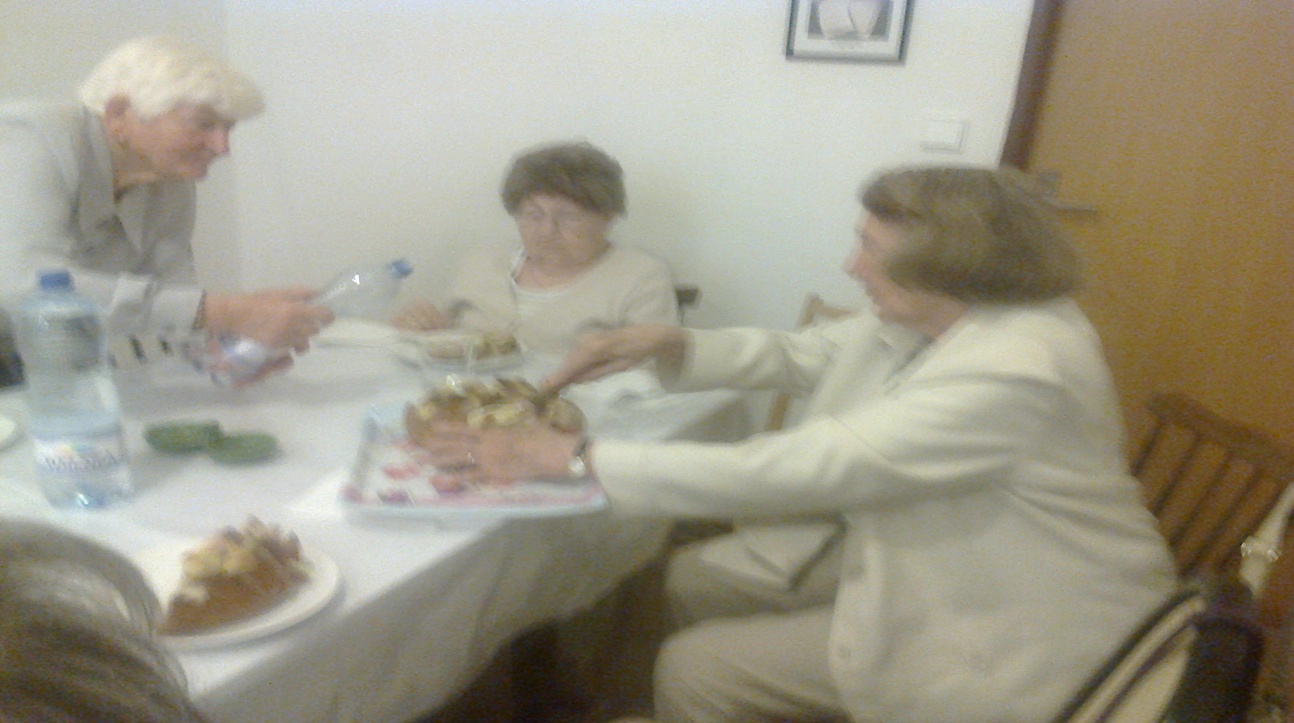 